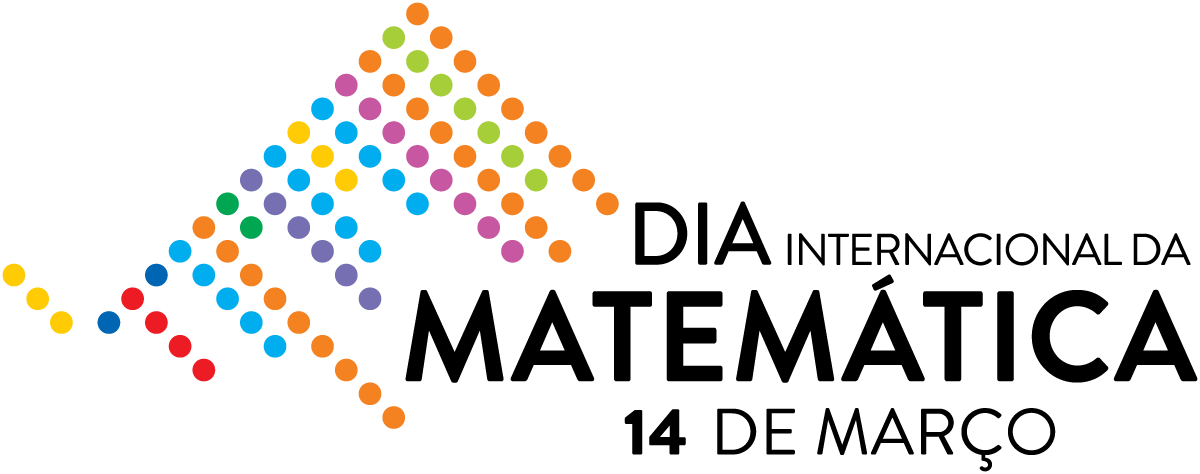 Título da tarefaParticipantes:A partir dos […] anos.É preferível ter noções de […].Preparação:São necessários […]Atividade:[…] Aprofundamentos:[…]Contexto matemático e recursos:[…] Referências:[…][…][…]Créditos:Esta atividade foi proposta por […]